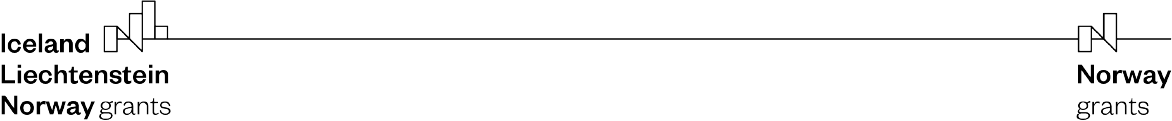 Priedas Nr. 1Video įrašų konkursas/ Video competitionKurkime mūsų miestą švaresnį!/Let’s make our City clean!Prašome užpildyti dalyvio anketą/ Please complete the formVideo įrašai turi būti patalpinti Youtube platfomoje, o šioje anketoje pasidalinama nuoroda į įrašą/ Entries must uploaded on YouTube and the link shared in this formDalyvio anketa turi būti užpildyta iki  š. m. balandžio 18 d. ir atsiųsta el. paštu: viesinimas@tratc.lt  /Completed forms must be sent by 18th April 2021Nepilnamečių asmenų tėvų (globėjų) duomenys/Parent/Guardian details:Konkursas organizuojamas dalyvaujant  EEE ir Norvegijos regioninio bendradarbiavimo paramos fondo  projekte „Žiedinis atliekų tvarkymas“ (anlg. The Circular Based Waste Management project is funded by Iceland, Liechtenstein and Norway through the EEA and Norway Grants Fund for Regional Cooperation.This competition is organised by the Circular Based Waste Management project.Vardas/Name:Vardas/Name:Pavardė/Surname:Amžius/Age:Savivaldybė/Municipality:Video įrašo nuoroda/Link to video:Video įrašo pavadinimas/Work title Trumpas idėjos aprašymas/ Artists’ statement (write a few words about what inspired your work):Trumpas idėjos aprašymas/ Artists’ statement (write a few words about what inspired your work):Vardas/Name:Pavardė/Surname:Pavardė/Surname:Telefono numeris/Telephone:Telefono numeris/Telephone:Elektroninio pašto adresas/ Email:Parašas/Signature:Parašas/Signature:Data/Date: